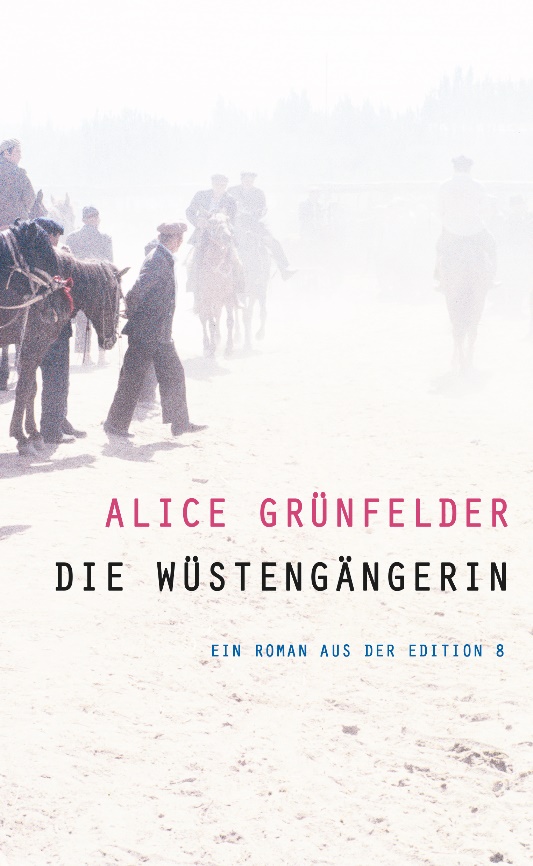 Zwei Frauen reisen der Seidenstrasse entlang: Roxana ist auf der Suche nach den buddhistischen Traditionen des uigurischen Volkes; Linda hat den Auftrag, in Xinjiang Brunnen zu bauen und Bäume zu pflanzen. Vor dem Hintergrund der politischen Unruhen im Nordwesten Chinas verstrickt sich das Schicksal dieser eigenwilligen Frauen. GutscheinIch habs nicht geschafft, das Buch rechtzeitig zu besorgen, das ist aber schon mal der Gutschein dafür; und das Buch kommt nach, ganz sicher und bestimmt!Feiere schön und genieße die Feiertage!